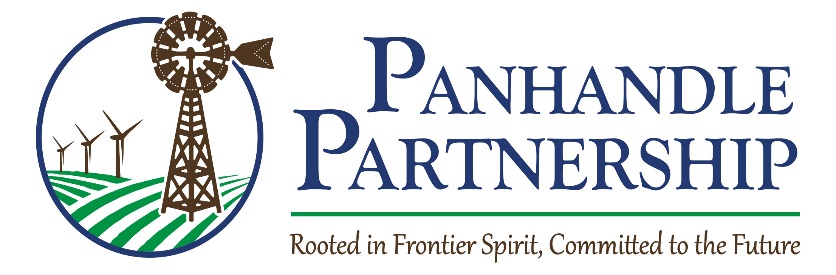 Comprehensive Youth ServicesPrairie Winds Community Center, Bridgeport NEFebruary 17th, 2017 9:00am-11:00amTimeTopicPresenter9:00-9:15Welcome and IntroductionsTyler Irvine9:15-9:45Panhandle Juvenile Justice DataAnne Hobbs9:45-9:50BreakN/A9:50-10:20Law Enforcement PanelDeputy Chief Troy Brown, Officer Adam Smith, Chief Kevin Spencer10:20-10:50Table Discussions10:50-11:00Next StepsTyler Irvine